مشخصات داوطلب:آدرس محل سکونت داوطلبمشخصات تحصیلیفارغ التحصیل                    دانشجو                            فارغ التحصیل تا تاریخ :31 /06/1402)عنوان پایان نامه کارشناسی ارشد:                                           نمره پایان نامه:                                تاریخ دفاع:                                   نام استاد راهنما :مشخصات کارهای پژوهشیتعدا مقالات ISI:                تعداد مقالات علمی پژوهشی معتبر مورد تایید وزارت علوم:               تعداد مقالات کنفرانسی:سایر                  مشخصات ذکر شود:مشخصات شغلی داوطلب:   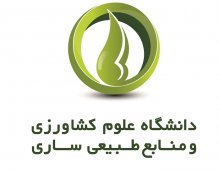                                باسمه تعالی                             (فرم شماره 1)فرم پذیرش بدون آزمون دانشجویان دوره دکتری تخصصی(Ph.D)                     الصاق عکس                     استعدادهای درخشان سال تحصیلی 1403-1402            دانشگاه علوم کشاورزی و منابع طبیعی ساری    نام ونام خانوادگی                  نام پدر:                     شماره شناسنامه:                   کد ملی:محل صدور شناسنامه:               تاریخ تولد:    /    /   13     استان محل تولد:                 شهرستان محل تولد:   استانشهرستانخیابان اصلیخیابان فرعیکوچهپلاککد پستی 10 رقمیکد پستی 10 رقمیکد پستی 10 رقمیکد پستی 10 رقمیکد پستی 10 رقمیکد پستی 10 رقمیکد پستی 10 رقمیکد پستی 10 رقمیکد پستی 10 رقمیکد پستی 10 رقمیتلفن منزل با کد شهرستان:تلفن منزل با کد شهرستان:تلفن منزل با کد شهرستان:تلفن منزل با کد شهرستان:تلفن منزل با کد شهرستان:تلفن منزل با کد شهرستان:تلفن همراه:تلفن همراه:تلفن همراه:تلفن همراه:تلفن همراه:تلفن همراه:تلفن همراه:تلفن همراه:تلفن همراه:تلفن همراه:E-mail:E-mail:E-mail:E-mail:E-mail:E-mail:E-mail:E-mail:E-mail:E-mail:E-mail:E-mail:E-mail:E-mail:E-mail:E-mail:مقطع تحصیلیرشته/ گرایشمعدل کلشهرمحل تحصیلنام موسسه (دانشگاه)سال اخذ مدرککارشناسیکارشناسی ارشدرشته انتخابی دکتری:رشته انتخابی دکتری:رشته انتخابی دکتری:گرایش انتخابی دکتری:گرایش انتخابی دکتری:گرایش انتخابی دکتری:شغلشغلنام محل کارتاریخ شروع به کارتاریخ خاتمهآدرس و تلفن محل کاروضعیت نظام وظیفهدارای کارت پایات خدمت                معافیت تحصیلی                معافیت دائم             سال معافیت:دفترچه آماده به خدمت                  شماره دفترچه :            در حال خدمت            سال خدمت:                 تاریخ شروع:وضعیت نظام وظیفهدارای کارت پایات خدمت                معافیت تحصیلی                معافیت دائم             سال معافیت:دفترچه آماده به خدمت                  شماره دفترچه :            در حال خدمت            سال خدمت:                 تاریخ شروع:وضعیت نظام وظیفهدارای کارت پایات خدمت                معافیت تحصیلی                معافیت دائم             سال معافیت:دفترچه آماده به خدمت                  شماره دفترچه :            در حال خدمت            سال خدمت:                 تاریخ شروع:وضعیت نظام وظیفهدارای کارت پایات خدمت                معافیت تحصیلی                معافیت دائم             سال معافیت:دفترچه آماده به خدمت                  شماره دفترچه :            در حال خدمت            سال خدمت:                 تاریخ شروع:وضعیت نظام وظیفهدارای کارت پایات خدمت                معافیت تحصیلی                معافیت دائم             سال معافیت:دفترچه آماده به خدمت                  شماره دفترچه :            در حال خدمت            سال خدمت:                 تاریخ شروع:وضعیت تاهلمجرد             متاهل                      نام و نام خانوادگی همسر:                       تعداد فرزندان:وضعیت شغلی همسر: خانه دار                             شاغل                              عنوان شغل و محل اشتغال:دانشجو رشته و دانشگاه محل تحصیل:وضعیت تاهلمجرد             متاهل                      نام و نام خانوادگی همسر:                       تعداد فرزندان:وضعیت شغلی همسر: خانه دار                             شاغل                              عنوان شغل و محل اشتغال:دانشجو رشته و دانشگاه محل تحصیل:وضعیت تاهلمجرد             متاهل                      نام و نام خانوادگی همسر:                       تعداد فرزندان:وضعیت شغلی همسر: خانه دار                             شاغل                              عنوان شغل و محل اشتغال:دانشجو رشته و دانشگاه محل تحصیل:وضعیت تاهلمجرد             متاهل                      نام و نام خانوادگی همسر:                       تعداد فرزندان:وضعیت شغلی همسر: خانه دار                             شاغل                              عنوان شغل و محل اشتغال:دانشجو رشته و دانشگاه محل تحصیل:وضعیت تاهلمجرد             متاهل                      نام و نام خانوادگی همسر:                       تعداد فرزندان:وضعیت شغلی همسر: خانه دار                             شاغل                              عنوان شغل و محل اشتغال:دانشجو رشته و دانشگاه محل تحصیل:وضعیت زباندارای مدرک زبان در آزمون IELTS        TOFEL        MCHE     TOLIMO                                         نمره کل آزمون زبان:                                                                                                                                                      نام  و نام خانوادگی                                                                                                                     امضاء                                                                                                                    تاریخ :وضعیت زباندارای مدرک زبان در آزمون IELTS        TOFEL        MCHE     TOLIMO                                         نمره کل آزمون زبان:                                                                                                                                                      نام  و نام خانوادگی                                                                                                                     امضاء                                                                                                                    تاریخ :وضعیت زباندارای مدرک زبان در آزمون IELTS        TOFEL        MCHE     TOLIMO                                         نمره کل آزمون زبان:                                                                                                                                                      نام  و نام خانوادگی                                                                                                                     امضاء                                                                                                                    تاریخ :وضعیت زباندارای مدرک زبان در آزمون IELTS        TOFEL        MCHE     TOLIMO                                         نمره کل آزمون زبان:                                                                                                                                                      نام  و نام خانوادگی                                                                                                                     امضاء                                                                                                                    تاریخ :وضعیت زباندارای مدرک زبان در آزمون IELTS        TOFEL        MCHE     TOLIMO                                         نمره کل آزمون زبان:                                                                                                                                                      نام  و نام خانوادگی                                                                                                                     امضاء                                                                                                                    تاریخ :